Государственное областное бюджетное учреждение Мурманской области«Центр психолого-педагогической, медицинской и социальной помощи»МЕТОДИЧЕСКАЯ  РАЗРАБОТКАСценарий праздничного мероприятия,  «Тигруша  и солнышко»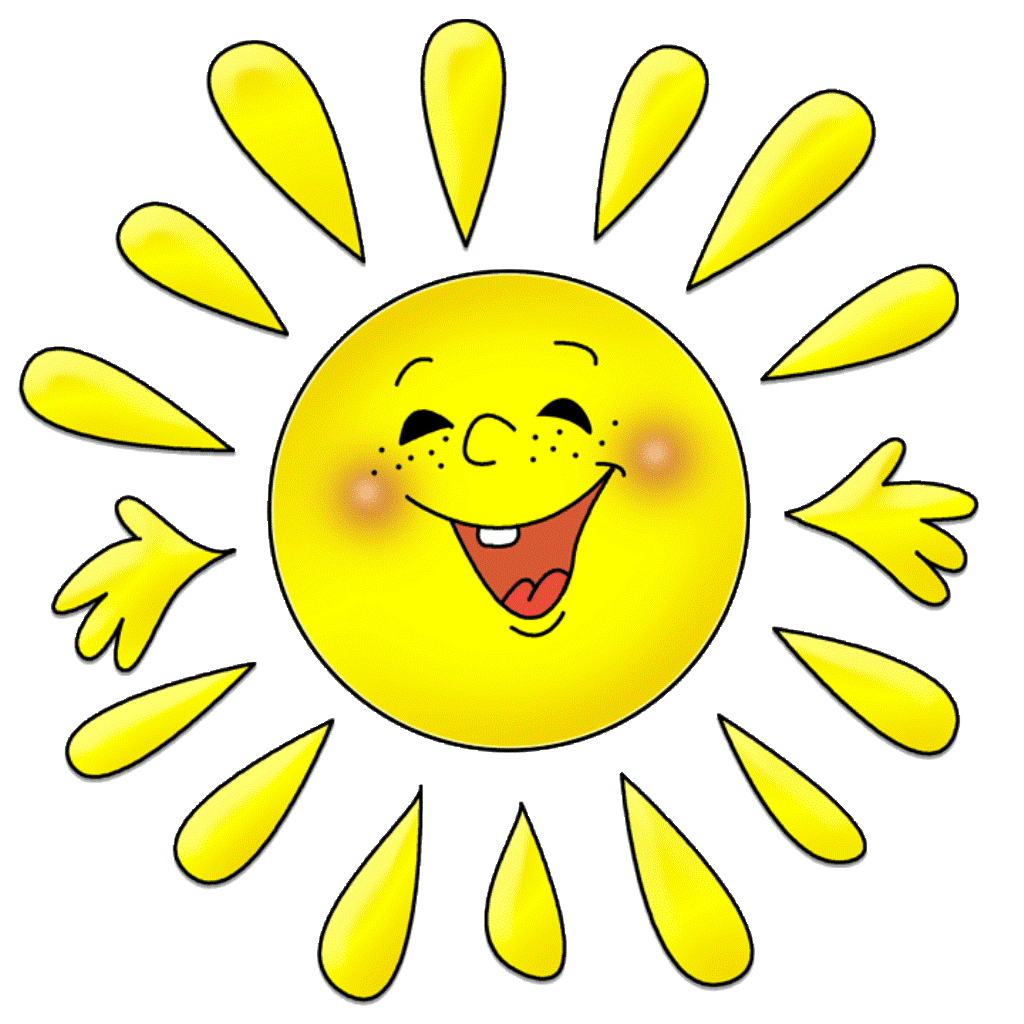 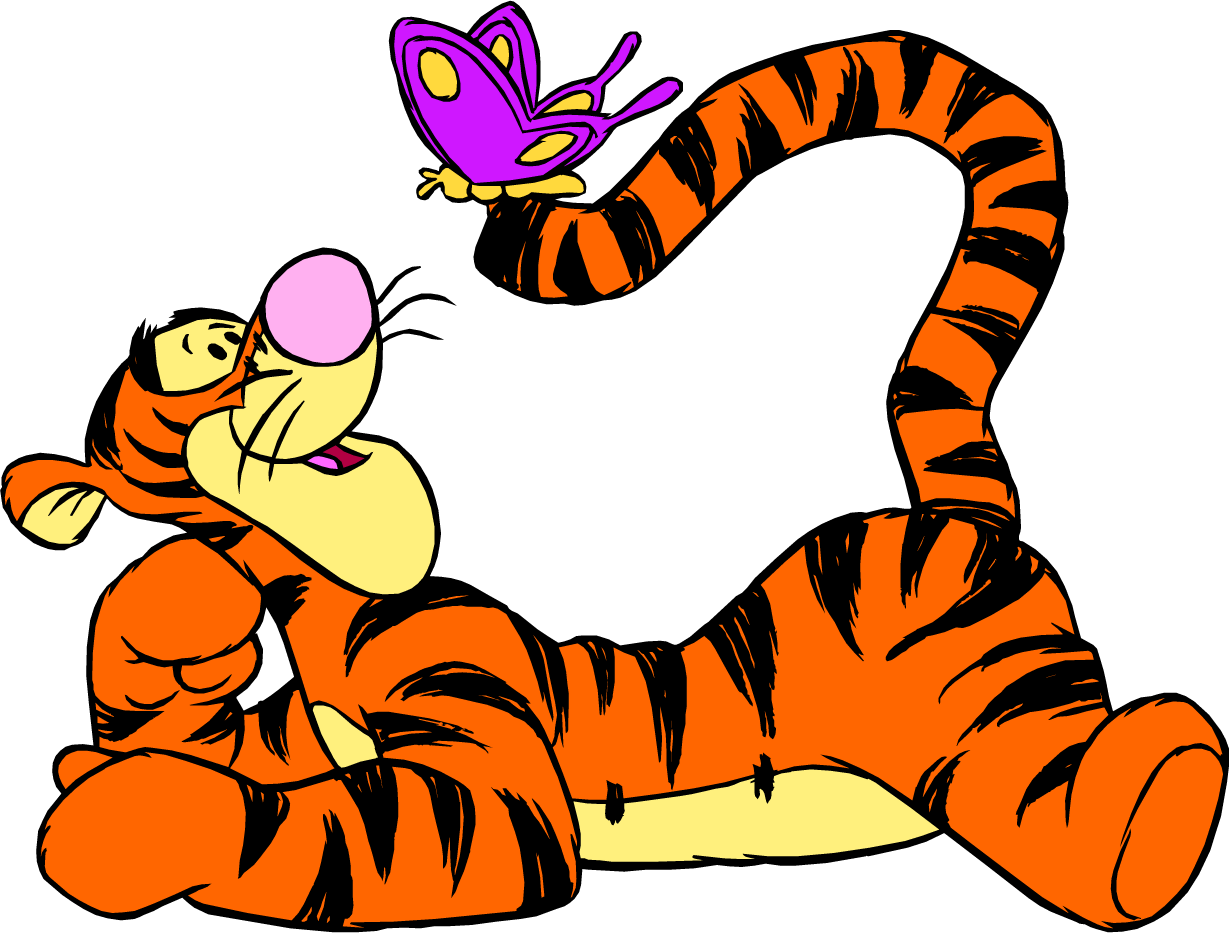 Разработала:     	социальный педагог     	Мартынюк Е.И.2016 г.Сценарий праздника « Тигруша  и солнышко»(для детей дошкольного возраста)Цель: Способствовать созданию положительных эмоциональных переживаний детей и родителей от совместного празднования мероприятия.Ход праздника:Ведущий: Здравствуйте, дорогие гости! Сегодня мы собрались в этом зале, чтобы поздравить друг друга  с праздником весны, с первыми лучиками солнышка. Ведь если светит солнышко, то и жить веселее. А теперь ласково произнесите слово «солнышко». Улыбнитесь друг другу.Почувствовали, как стало теплее? Как вы думаете, почему? Потому что это  самое теплое  слово на земле, оно согревает нас своим лучиками и дарит тепло и радость.(звучит музыка и выходит Тигруша)Тигруша:  Здравствуйте ребята!!! Я приехал к вам из жарких стран, навещал свою Мамочку Тигрицу, грел своё пузико на солнышке. Я смотрю у вас тоже есть солнышко, только оно что- то не греет. Ребята, а почему солнышко не греет? (нет лучиков). А давайте поможем все вместе найти лучики и тогда,  всем станет тепло и весело. Ведущий: Ребята, поможем Тигруше отыскать лучики? Ну,  тогда начнем. Сегодня вы вместе со своими мамочками вы будете участвовать в конкурсах. За победу Тигруша вручит лучик, который мы подарим Солнышку.1 конкурс: «Весёлые пингвины»  (выбирается 2 команды по 2-4 человека, нужно пройти мимо кегль, зажав шарик между ног). Кто побеждает, получает лучик и прикрепляет к солнышку. (1 лучик)2 конкурс: «Кто быстрее перенесёт игрушки»(На пол кладутся 4 обруча и 1 платочек. В 2 обруча складывают по 5 игрушек,  Побеждает та команда, которая быстрее  перенесёт по 1- й  игрушке в другой обруч и поднимет вверх платочек). (1 лучик) 3 конкурс: «Накорми маму»Выбирается 3 мамы и 3 ребенка. Детям завязываются глаза и с закрытыми глазами они кормят мам йогуртом. Кто быстрее и аккуратнее накормит маму, тот и победил. (2 лучика)4 конкурс: Игра «Мамочка» Я уверена, каждый может сказать очень  много приятных, теплых слов о своей маме. И говорить их надо  всегда - день за днем.  Ведь мамочка- она как солнышко в доме, и согреет и приласкает и подарит тепло своей души.. И сейчас Тигруша будет задавать детям вопросы, а ребята громко хором должны отвечать.1. Кто пришел ко мне с утра? (дети хором) Мамочка!2. Кто сказал: «Вставать пора?» - мамочка!3. Кашу кто успел сварить? – Мамочка!4. Чаю в чашки всем налить? – мамочка!5. Кто косички мне заплел? – мамочка.6. Целый дом один подмел? – мамочка.7. Кто цветов в саду нарвал? – мамочка.8. Кто меня поцеловал? – мамочка.9. Кто ребячий любит смех? – мамочка.10. Кто на свете лучше всех? – мамочка.Ведущий: Молодцы! Вот какие наши мамочки добрые, трудолюбивые.  За дружные ответы 1 лучик.А сейчас мы посмотрим, помнят ли наши мамы те времена, когда вы были совсем маленькие.5 конкурс: «Завяжи бантик» Вызываются 2 мамы, кто быстрее и качественнее завяжет бантик с закрытыми глазами,  тот и победил. (1 лучик). 6 конкурс «Цветные карандаши»Вед. Я буду читать стихотворение, а вы будете рисовать то, о чём в нем говорится.Нарисуйте круг большой,Сверху маленький такой,На макушке ушка два,Это будет голова.Нарисуем для красы,Попышней ему усы.Вот красивый хвост готов,Ты прекрасней всех котов!Побеждает тот,  кто красивее нарисовал рисунок.Ведущий: Ой, ребята, что то наш Тигруша устал, зазевал  (Тигруша потягивается и зевает), давайте поможем ему отдохнуть.  Встаем в круг и танцуем под музыку.Танец «Буги-вуги»Ведущий: Молодцы! За прекрасный танец- лучик в подарок.7 конкурс: «Мусорим-убираем» Вызываются 2 мамы и 2 ребенка. Дети по команде выбрасывают на пол игрушки из корзинки, а мамы после того как дети выбросили игрушки- сразу же их собирают обратно в корзинку. Побеждает та пара, которая быстрее справится с заданием. (2 лучика)8 конкурс: «Бабочки» Дети выходят в круг и под музыку танцуют. Как только музыка перестает играть, дети садятся на бабочки (Бабочки лежат на полу), кто остался без бабочек -выходит из игры. Последний участник получает лучик и прикрепляет его на Солнышко.Тигруша: Ой, что то мне жарко стало, не пойму почему. (Дети  показывают, что всё солнышко с лучиками). Да, ребята, вот как жарко светит наше солнышко, согревая землю и людей, так и мама согревает своих деток любовью, нежностью и добротою.Для вас, наши детки и  мамочки.Пусть цветочки распускаются,Дарит солнце свои лучики,Пусть мечты скорей сбываются!Каждый день пусть будет праздничнымИ чудесным, словно в сказке!Будет жизнь веселой радостной,Доброй сладкой и прекрасной!Ведущий: А чтобы наш Тигруша не замерзал на нашем холодном Севере, давайте нарисуем ему много, много солнышек, которые будут его согревать в морозы и холода. (Дети вместе с мамами рисуют солнышки и отдают Тигруше)Спасибо, до новых встреч!!!Сладкие призы.    Чаепитие.